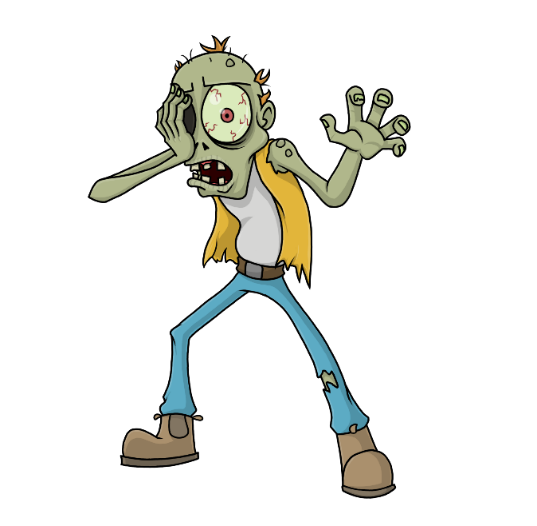 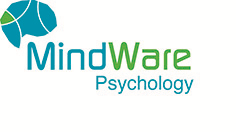 When you flip your lid, remember to use your BRAINS!!B: BreatheR: Resist the urge to actA: Attend to your bodyI: Investigate thoughtsN: Name the feelingS: Senses. Notice your 5 senseswww.mindwarepsychology.com.au/resources/zuds-app/